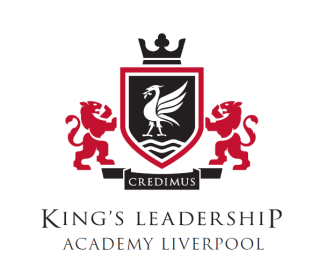 KS3 Curriculum PlanSubjects Studied by Year GroupSubjectYr7Yr8Aspire√√Art√√Drama√√DT√√English√√Geography√√History√√IT√√Maths√√Music√√PE√√Science√√Spanish√√